Website Evaluation Tool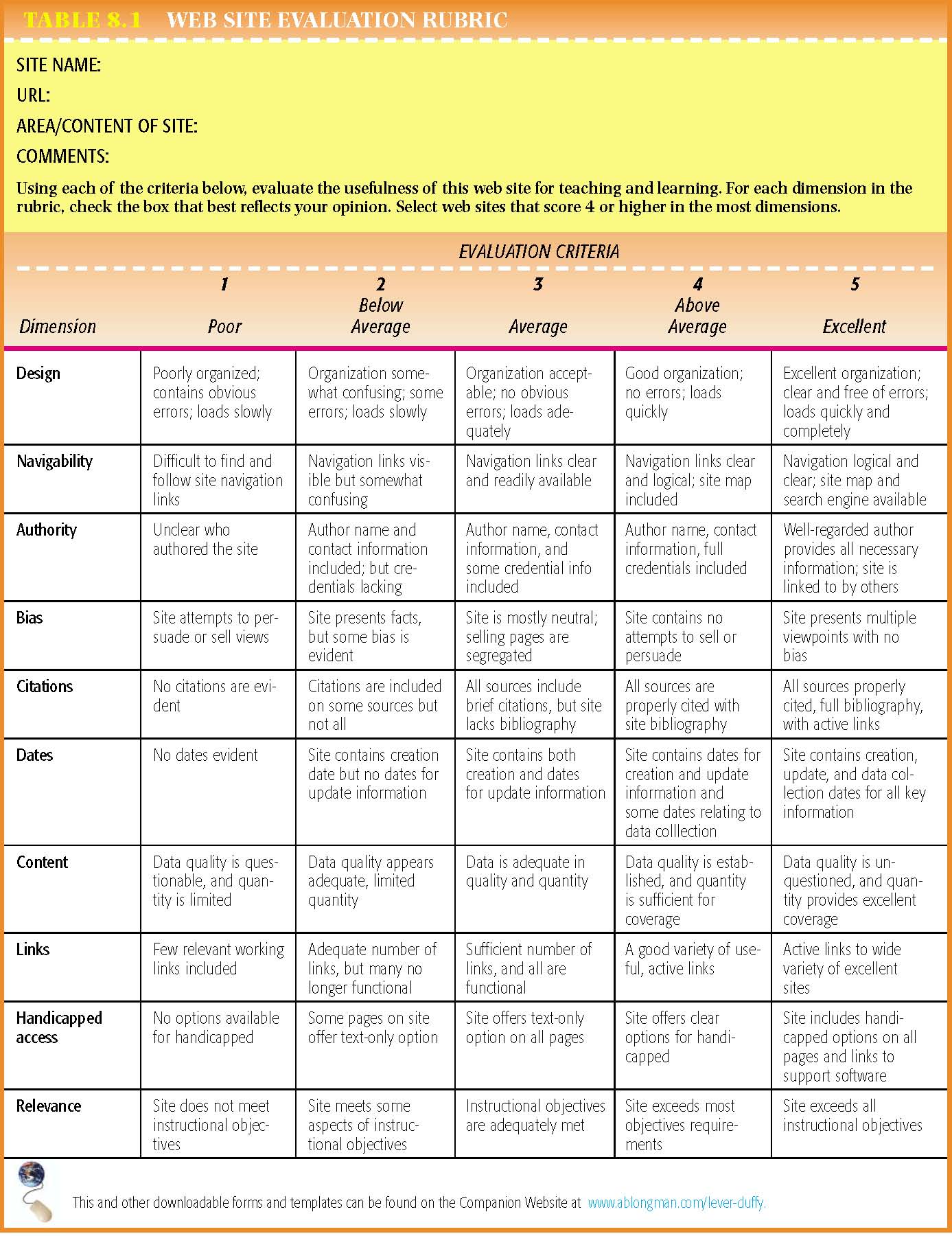 Use the rubric above to evaluate two of your websites. Place a numeric value for each of the criteria (except column one where you are to record the URL of the website).Website 1Website 2URL(web address)AuthorityBiasCitationsLast updatedContentLinksRelevance